      FORMULAIRE D’ADHESION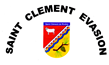            SAISON 2023 – 2024NOM : 					     PRENOM : ADRESSE :CODE POSTAL :		                      VILLE : DATE DE NAISSANCE :   TELEPHONE FIXE :                                MOBILE : ADRESSE MAIL : ADHESION A SAINT-CLEMENT EVASION :TARIF PAR PERSONNE 					    17,00 €INSCRIPTION AUX GROUPES DE MARCHE :TARIFS Licence FFRP « INDIVIDUELLE » (30,25 €) + cotisation rando * (15 €)… =   45,25 €Licence FFRP « FAMILLE »  (58,30 €) + cotisation rando* (2x15 €)…. =        88,30 € Abonnement à la revue PASSION RANDO (facultatif) ………………… =        10,00 €*La cotisation rando est la participation aux frais d’acquisition d’équipements, de formation des animateurs et de reconnaissance des circuitsCHOIX DE L’ACTIVITE :  (cocher la ou les cases correspondant à vos souhaits)   Rando du jeudi :            		Marche aquatique :            	     Marche Nordique :Réception de la licence : la licence dématérialisée sera envoyée à l’adresse mail mentionnée plus haut.Certificat médical : un certificat de non-contre-indication à la pratique de l’activité, de moins de 6 mois, est exigé au moment de l’adhésion. TOTAL A REGLER :Additionnez Adhésion à St-Clément Evasion + éventuellement inscription à la marcheRemarque : un seul chèque suffit pour régler l’adhésion et la licence (toutes activités marche)Joindre ce bulletin au règlement par chèque et, si besoin, au certificat médical d’aptitude à l’activité « marche » retenue, puis transmettre le tout à :ST-CLEMENT EVASION, CENTRE FERNAND ARNAUD,SENTIER DU BELIER   34980 ST-CLEMENT DE RIVIEREPour plus d’informations, n’hésitez pas à vous rendre sur le site :  http://www.saintclementevasion.fr/ou à contactez le secrétaire par mail : secretairesce@saintclementevasion.frLes informations recueillies font l’objet d’un traitement informatique destiné à la gestion de notre association. Conformément à la loi « informatique et libertés » du , vous bénéficiez d’un droit d’accès et de rectification des informations qui vous concernent. Si vous souhaitez exercer ce droit et obtenir communication des informations vous concernant, veuillez vous adresser à notre SecrétaireExemples d’application du tarifTotal à réglerAdhésion seule pour un couple34,00 €Adhésion pour un couple + Licences Famille (34 + 88,30)122,30 €